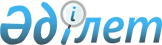 О внесении изменений и дополнений в постановления акимата Акмолинской областиПостановление акимата Акмолинской области от 16 октября 2017 года № А-10/469. Зарегистрировано Департаментом юстиции Акмолинской области 8 ноября 2017 года № 6153
      Примечание РЦПИ.

      В тексте документа сохранена пунктуация и орфография оригинала.
      В соответствии с Законами Республики Казахстан от 23 января 2001 года "О местном государственном управлении и самоуправлении в Республике Казахстан", от 7 июля 2006 года "Об особо охраняемых природных территориях", акимат Акмолинской области ПОСТАНОВЛЯЕТ:
      1. Внести изменения и дополнения в постановления акимата Акмолинской области согласно приложению к настоящему постановлению.
      2. Контроль за исполнением настоящего постановления возложить на заместителя акима Акмолинской области Каппеля Е.Я.
      3. Настоящее постановление вступает в силу со дня государственной регистрации в Департаменте юстиции Акмолинской области и вводится в действие со дня официального опубликования. Перечень постановлений акимата Акмолинской области, в которые вносятся изменения и дополнения
      1. Внести в постановление акимата Акмолинской области "Об установлении охранной зоны Государственного Национального природного парка "Бурабай" от 23 января 2007 года № А-2/22 (зарегистрировано в Реестре государственной регистрации нормативных правовых актов № 3217, опубликовано 20 марта 2007 года в газетах "Арқа ажары" и "Акмолинская правда") следующие изменения:
      в Правилах природопользования на территории охранной зоны Государственного национального природного парка "Бурабай", утвержденных указанным постановлением:
      пункт 3 изложить в новой редакции:
      "3. На территории охранной зоны Национального парка не допускается:
      1) размещение, проектирование, строительство и эксплуатация объектов, внедрение новых технологий, оказывающих вредное воздействие на экологические системы государственного национального природного парка; 
      2) выброс в атмосферу и сброс в открытые водные источники и на рельеф загрязняющих веществ и сточных вод; 
      3) добыча полезных ископаемых; 
      4) охота; 
      5) захоронение радиоактивных материалов и промышленных отходов; 
      6) деятельность, способная изменить гидрологический режим экологических систем государственного национального природного парка (строительство плотин, дамб, гидротехнических сооружений и других объектов, приводящих к прекращению или снижению естественного стока вод); 
      7) интродукция чужеродных видов диких животных и дикорастущих растений;
      8) другая деятельность, способная оказать вредное воздействие на экологические системы государственного национального природного парка.";
      пункт 4 изложить в новой редакции:
      "4. На территории охранной зоны Национального парка могут осуществляться различные формы хозяйственной деятельности, не оказывающие негативного воздействия на состояние экологических систем национального парка: 
      1) лесохозяйственная деятельность; 
      2) традиционное землепользование, включая пастьбу скота и сенокошение, а также иная деятельность в рамках обеспечения долговременной сохранности и неуязвимости биологического разнообразия; 
      3) туристская и рекреационная деятельность; 
      4) использование минеральных вод, бальнеологических и климатических ресурсов; 
      5) промысловое и любительское (спортивное) рыболовство; 
      6) проведение наземных и авиационных работ по тушению лесных и степных пожаров; 
      7) рекультивация нарушенных земель; 
      8) восстановление лесных и иных растительных сообществ; 
      9) восстановление среды обитания и численности диких животных; 
      10) использование земельных участков для обустройства мест пребывания туристов, устройства питомников для искусственного размножения, выращивания, разведения эндемичных, редких и исчезающих видов растений и животных, а также строительства служебных зданий (кордонов) для проживания работников государственного национального природного парка, предоставления им служебных земельных наделов.".
      2. Внести в постановление акимата Акмолинской области "Об установлении размера и границ охранной зоны, вида режима и порядка природопользования на территории охранной зоны Государственного национального природного парка "Кокшетау" в Акмолинской области" от 27 мая 2011 года № А-5/190 (зарегистрировано в Реестре государственной регистрации нормативных правовых актов № 3393, опубликовано 16 июля 2011 года в газетах "Арқа ажары" и "Акмолинская правда") следующее изменение и дополнение:
      в Правилах природопользования на территории охранной зоны Государственного национального природного парка "Кокшетау" в Акмолинской области, утвержденных указанным постановлением:
      пункт 3 изложить в новой редакции:
      "3. На территории охранной зоны Национального парка не допускается:
      1) размещение, проектирование, строительство и эксплуатация объектов, внедрение новых технологий, оказывающих вредное воздействие на экологические системы государственного национального природного парка; 
      2) выброс в атмосферу и сброс в открытые водные источники и на рельеф загрязняющих веществ и сточных вод; 
      3) добыча полезных ископаемых; 
      4) охота; 
      5) захоронение радиоактивных материалов и промышленных отходов; 
      6) деятельность, способная изменить гидрологический режим экологических систем государственного национального природного парка (строительство плотин, дамб, гидротехнических сооружений и других объектов, приводящих к прекращению или снижению естественного стока вод); 
      7) интродукция чужеродных видов диких животных и дикорастущих растений; 
      8) другая деятельность, способная оказать вредное воздействие на экологические системы государственного национального природного парка.";
      дополнить пунктом 4 следующего содержания:
      "4. На территории охранной зоны Национального парка могут осуществляться различные формы хозяйственной деятельности, не оказывающие негативного воздействия на состояние экологических систем национального парка: 
      1) лесохозяйственная деятельность; 
      2) традиционное землепользование, включая пастьбу скота и сенокошение, а также иная деятельность в рамках обеспечения долговременной сохранности и неуязвимости биологического разнообразия; 
      3) туристская и рекреационная деятельность; 
      4) использование минеральных вод, бальнеологических и климатических ресурсов; 
      5) промысловое и любительское (спортивное) рыболовство; 
      6) проведение наземных и авиационных работ по тушению лесных и степных пожаров; 
      7) рекультивация нарушенных земель; 
      8) восстановление лесных и иных растительных сообществ; 
      9) восстановление среды обитания и численности диких животных; 
      10) использование земельных участков для обустройства мест пребывания туристов, устройства питомников для искусственного размножения, выращивания, разведения эндемичных, редких и исчезающих видов растений и животных, а также строительства служебных зданий (кордонов) для проживания работников государственного национального природного парка, предоставления им служебных земельных наделов.".
      3. Внести в постановление акимата Акмолинской области "Об установлении размера и границ охранной зоны, вида режима и порядка природопользования на территории охранной зоны государственного национального природного парка "Буйратау" в Акмолинской области" от 24 ноября 2014 года № А-10/556 (зарегистрировано в Реестре государственной регистрации нормативных правовых актов № 4492, опубликовано 23 декабря 2014 года в информационно-правовой системе "Әділет") следующее изменение и дополнение:
      в Правилах природопользования на территории охранной зоны Государственного национального природного парка "Буйратау" в Акмолинской области, утвержденных указанным постановлением:
      пункт 2 изложить в новой редакции:
      "2. На территории охранной зоны Национального парка не допускается:
      1) размещение, проектирование, строительство и эксплуатация объектов, внедрение новых технологий, оказывающих вредное воздействие на экологические системы государственного национального природного парка; 
      2) выброс в атмосферу и сброс в открытые водные источники и на рельеф загрязняющих веществ и сточных вод; 
      3) добыча полезных ископаемых; 
      4) охота; 
      5) захоронение радиоактивных материалов и промышленных отходов; 
      6) деятельность, способная изменить гидрологический режим экологических систем государственного национального природного парка (строительство плотин, дамб, гидротехнических сооружений и других объектов, приводящих к прекращению или снижению естественного стока вод); 
      7) интродукция чужеродных видов диких животных и дикорастущих растений; 
      8) другая деятельность, способная оказать вредное воздействие на экологические системы государственного национального природного парка.";
      дополнить пунктом 3 следующего содержания:
      "3. На территории охранной зоны Национального парка могут осуществляться различные формы хозяйственной деятельности, не оказывающие негативного воздействия на состояние экологических систем национального парка: 
      1) лесохозяйственная деятельность; 
      2) традиционное землепользование, включая пастьбу скота и сенокошение, а также иная деятельность в рамках обеспечения долговременной сохранности и неуязвимости биологического разнообразия; 
      3) туристская и рекреационная деятельность; 
      4) использование минеральных вод, бальнеологических и климатических ресурсов; 
      5) промысловое и любительское (спортивное) рыболовство; 
      6) проведение наземных и авиационных работ по тушению лесных и степных пожаров; 
      7) рекультивация нарушенных земель; 
      8) восстановление лесных и иных растительных сообществ; 
      9) восстановление среды обитания и численности диких животных; 
      10) использование земельных участков для обустройства мест пребывания туристов, устройства питомников для искусственного размножения, выращивания, разведения эндемичных, редких и исчезающих видов растений и животных, а также строительства служебных зданий (кордонов) для проживания работников государственного национального природного парка, предоставления им служебных земельных наделов.".
					© 2012. РГП на ПХВ «Институт законодательства и правовой информации Республики Казахстан» Министерства юстиции Республики Казахстан
				
      Аким области

М.Мурзалин
Приложение
к постановлению акимата
Акмолинской области
от 16 октября 2017 года
№ А-10/469